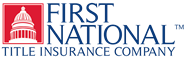 ACCEPTANCE OF APPOINTMENT ASMECHANIC'S LIEN AGENTDate:		To:		Dear:		Pursuant to your request, please be advised that 	accepts your appointment as “Mechanic's Lien Agent” on the following construction site:	 (Property Street Address)Legal Description:		NOTE:	USE ONLY LEGAL DESCRIPTION OF PROPERTY. DO NOT USE YOUR JOB #.You may designate ______________________________________ as "Mechanic's Lien Agent" on the Building Permit issued or to be issued for construction on the above property. Furnish us with a copy of the Building Permit at your earliest convenience.Respectfully submitted,	 (Name)	 (Entity)	 (Street Address)	 (City/State/Zip)	 (Telephone Number)	 (Fax Number)	 (E-mail address)